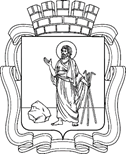 РОССИЙСКАЯ ФЕДЕРАЦИЯКемеровская область - КузбассПрокопьевский городской округПРОКОПЬЕВСКИЙ ГОРОДСКОЙ СОВЕТ НАРОДНЫХ ДЕПУТАТОВ6-го созыва(семьдесят вторая сессия)Решение №  487от_23.03.2023принято Прокопьевским городскимСоветом народных депутатов23. 03.2023О внесении изменения в решение Прокопьевского городского Совета народных депутатов от 27.11.2014 № 140 «Об установлении земельного налога на территории Прокопьевского городского округа»Руководствуясь статьей 16 части первой Налогового кодекса Российской Федерации, главой 31 части второй Налогового кодекса Российской Федерации, статьей 16 Федерального закона от 06.10.2003 № 131-ФЗ 
«Об общих принципах организации местного самоуправления в Российской Федерации», Прокопьевский городской Совет народных депутатовРешил:1. Внести в решение Прокопьевского городского Совета народных депутатов от 27.11.2014 № 140 «Об установлении земельного налога на территории Прокопьевского городского округа» (в редакции решений 
от 30.06.2015 № 232, от 26.11.2015 № 269, от 27.10.2017 № 476, от 23.11.2018
№ 028, от 14.02.2019 № 61, от 13.11.2020 № 224, от 25.12.2020 № 228, 24.11.2022 № 454) следующие изменения: Пункт 2 изложить в следующей редакции:«2. Установить следующие налоговые ставки земельного налога:2.1. В размере 0,3 процента в отношении земельных участков:2.1.1. Отнесенных к землям сельскохозяйственного назначения или к землям в составе зон сельскохозяйственного использования в населенных пунктах и используемых для сельскохозяйственного производства.2.1.2. Занятых жилищным фондом и объектами инженерной инфраструктуры жилищно-коммунального комплекса (за исключением доли в праве на земельный участок, приходящейся на объект, не относящийся к жилищному фонду и к объектам инженерной инфраструктуры жилищно-коммунального комплекса) или приобретенных (предоставленных) для жилищного строительства (за исключением земельных участков, приобретенных (предоставленных) для индивидуального жилищного строительства, используемых в предпринимательской деятельности);2.1.3. Не используемых в предпринимательской деятельности, приобретенных (предоставленных) для ведения личного подсобного хозяйства, садоводства или огородничества, а также земельных участков общего назначения, предусмотренных Федеральным законом от 29 июля 2017 года № 217-ФЗ «О ведении гражданами садоводства и огородничества для собственных нужд и о внесении изменений в отдельные законодательные акты Российской Федерации».2.1.4. Ограниченных в обороте в соответствии с законодательством Российской Федерации, предоставленных для обеспечения обороны, безопасности и таможенных нужд.2.2. В размере 1,5 процента в отношении прочих земельных участков.».2.  Настоящее решение подлежит опубликованию в газете «Шахтерская правда», вступает в силу после его официального опубликования, распространяется на правоотношения, возникшие с 01.01.2023. 3. Контроль за исполнением настоящего решения возложить на комитеты Прокопьевского городского Совета народных депутатов по вопросам: бюджета, налоговой политики и финансов (А.П.Булгак), предпринимательства, жилищно-коммунального хозяйства и имущественных отношений (М.Т.Хуснулина).         Председатель Прокопьевского городского Совета народных депутатов                    			З.А. ВальшинаГлавагорода  Прокопьевска						М.А. Шкарабейников« 23 »   марта  2023(дата подписания)